AMENDED - GROUNDS MAINTENANCE CONTRACTAt Hellingly Country Park & Lower Horsebridge Recreation Ground2020-2023 (3 year contract)4th October 2021The contract will be for the period 1 April 2020 to 31 March 2023.  Services for: Hellingly Parish Council		Services provided by: Southern Land ServicesDetails of Services required, below:Minimum Service Requirements:Good communication, keep us informed at all times of your site visitsMonthly invoices by area detailing work done for previous month.Use our area wording on your invoices.Terms & Conditions:Prices agreed at time of tender documents being submitted and must be adhered to.Adhoc works to be priced separately as and when required.Site visit reviews to be carried out every 3 months for the first year of the contract and then every 6 months thereafter. To be attend by SLS staff.Signed by………………………………………………	Hellingly Parish CouncilDate…………………………………………………….Signed by………………………………………………	Southern Land ServicesDate…………………………………………………….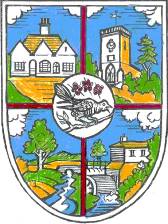 THE PARISH COUNCIL OF HELLINGLYThe Village Hall, North Street, Hellingly, East Sussex, BN27 4DSTel: 01323 449415e-mail: clerk@hellingly-pc.org.uk  Website: www.hellingly-pc.org.ukCountry Park AreasWork RequiredWork RequiredFrequencyCost per Cut£All grassed areas excl the outfield Cutting of grassCutting of grassFortnightly March to September and nothing throughout the winter.280PathsSprayingSprayingWhen required, possible 2-3 times per year we will notify you. Including spot spraying the docks.120Hedges/BramblesCut back 1 metre from path edges for all paths.Cut back 1 metre from path edges for all paths.To be done at the same time the grass is cut.40Beech HedgeCut on one sideCut on one sideAnnual180Pond Banks Pond Banks Flail half the vegetation banks from top by the paths down towards the water, between the two outfalls.Annual320PondPondWinter maintenanceTo remove alders and cut reeds back by one third, quote separatelyTBAReedsReedsReduce by thinning out every 5 years, so please quote for once.As and when requiredTBAWildflowersWildflowersTo cut and collect (mind the tree stump)Once, possibly twice per year320Wildflower Wildflower Seeding of area in front of flats only.Once a year around February to be quoted separatelyTBA